Dear friends and colleagues,As we begin this New Year, we invite you to lean into this national moment of truth and reconciliation.  This week, we watched as police opened the gates to armed insurrectionists who violently mobbed the Capitol building flying Confederate flags because they believed that their votes and voice should matter more than that of all   These actions, fueled by misinformation and hatred, the latest in a series of efforts to subvert the outcome of an election, failed.  There are hundreds of people we all should be thankful to for their courage and patriotism for this—from our capital to our courthouses to our communities.While this moment demonstrated the strength and resilience of our democratic institutions, it is also one which calls us to bear witness to the deeply rooted relationship between racism and our democracy.  From three-fifths of the vote to decades of voter suppression to the violent rejection of the results of an election by white supremacists to the very different treatment that a black or brown person can expect at the hands of police, this moment is born from centuries of choices in our imperfect union.  This legacy of racism and inequity is pervasive and generational—from the disproportionate loss of life to the pandemic in communities of color to where and for whom unemployment has hit the hardest and who is losing hope and giving way to despair.   I keep hearing people say that we are better than this.  I invite us to consider that we are not better, that in fact our civic body is resilient but infected with the endemic disease of racism and has been since the founding of our nation.  We can be better, seek a more perfect union, but we cannot do so if we don’t start by admitting we have a problem.  We can see bright spots of healing on a foundation of truth and reconciliation.  2000 veterans acknowledged historic harm to Sioux tribal leaders at Standing Rock.  People with intersectional identities around the world, led by youth, stood together in the tens of thousands in support of the Black Lives Matter movement this year.  John Lewis’s pastor and summer intern took up the torch, fueled by unprecedented turnout from Black voters in Georgia.   Thousands of businesses freed up millions of employees to stand in for older poll workers to protect everyone’s right to vote.  We invite you to join a community that is unafraid to have these conversations and is seeking transformation in our civic life and institutions in partnership with organizations and communities across the nation.  We invite you to join us this month in a series of events designed for reflection, dialogue and action. 
Together,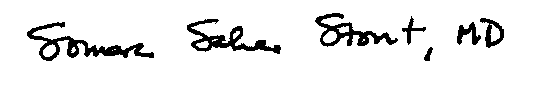 Somava SahaExecutive Lead, Well Being In the Nation (WIN) NetworkOn behalf of the WIN Network Core TeamTuesday January 12th 1:00PM-2:00PM ETOpen Space to Reflect and Breathe and be in CommunityDescription: This is a time to breathe and be in reflection together about the events of this week.Registration link-----------------------------------------------------------------------------------------------------------------------------------Wednesday, January 13th 1:00-4:00PM ET   WIN with Business: The Role of Business in Advancing a Thriving and Just Nation: A Conversation with the Surgeon’s General Description: This interactive workshop with the Office of the Surgeon General will be a chance for us to be in conversation with business leaders and the Surgeon General about the role of business in building thriving, equitable people and communities.  Participants will get a first look at the WIN with Business briefs and a preview of what’s coming about the soon to be released Surgeon General’s report. Sponsored by the WIN with Business Collaborative.  Panelists: Vibhav Kant Upadhyay (Delhi-Mumbai corridor), Dan Meyer (Nehemiah), Fred Brown (Forbes Funds), Mahlet Getachew (PolicyLink)Agenda  Registration link-----------------------------------------------------------------------------------------------------------------------------------Thursday, January 14th, 2021 11:30-1:00pm ET WIN Measurement & Learning Cooperative: Racial Justice & Intergenerational Well-beingDescription: Join us for this highly interactive session to hear what we are learning in real time about how to advance racial justice and intergenerational well-being and what we will be doing over the course of this year to advance our strategic priorities.Agenda  Join us via Zoom-----------------------------------------------------------------------------------------------------------------------------------Wednesday, January 20th 12:30-2:00PM ET  WIN Partners/Well Being Alliance Meeting Description:  Join us for a session about what it means to be a partner in the WIN Network and how we can advance our strategic priorities together.Join us via Zoom-----------------------------------------------------------------------------------------------------------------------------------Wednesday, January 20th 2:00PM-3:00PM  Inauguration Day Community Dialogue Hosted by National Civic League and WINDescription: This is a community conversation with communities across our nation to reflect on this moment in our democracy and how we can build a more perfect and equitable union together.-----------------------------------------------------------------------------------------------------------------------------------Thursday, January 21st 12:00PM-1:00PM ETWE WIN Together Racial Justice Community Orientation Description: Have questions about the upcoming semester for the Racial Justice Community? Join us to learn about our new structure, upcoming peer groups and specialty topics for the spring.  Join us via ZoomThursday, January 21st 2:00-3:00PM ETBuilding Community Connection Through ConversationDescription: Join the National Civic League for a webinar discussing practical steps for addressing our divisions and bringing our communities together.Registration link